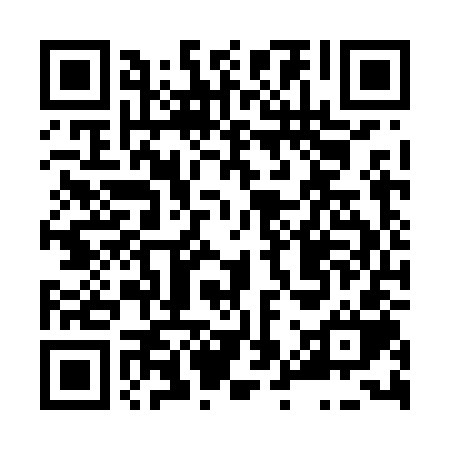 Ramadan times for Batin, Czech RepublicMon 11 Mar 2024 - Wed 10 Apr 2024High Latitude Method: Angle Based RulePrayer Calculation Method: Muslim World LeagueAsar Calculation Method: HanafiPrayer times provided by https://www.salahtimes.comDateDayFajrSuhurSunriseDhuhrAsrIftarMaghribIsha11Mon4:324:326:2112:094:045:585:587:4112Tue4:304:306:1912:094:056:006:007:4213Wed4:274:276:1612:084:066:016:017:4414Thu4:254:256:1412:084:086:036:037:4615Fri4:234:236:1212:084:096:056:057:4816Sat4:204:206:1012:084:106:066:067:4917Sun4:184:186:0812:074:126:086:087:5118Mon4:154:156:0612:074:136:096:097:5319Tue4:134:136:0312:074:146:116:117:5520Wed4:104:106:0112:064:166:136:137:5721Thu4:084:085:5912:064:176:146:147:5922Fri4:054:055:5712:064:186:166:168:0123Sat4:034:035:5412:064:196:186:188:0324Sun4:004:005:5212:054:216:196:198:0425Mon3:583:585:5012:054:226:216:218:0626Tue3:553:555:4812:054:236:226:228:0827Wed3:533:535:4612:044:246:246:248:1028Thu3:503:505:4312:044:266:266:268:1229Fri3:473:475:4112:044:276:276:278:1430Sat3:453:455:3912:034:286:296:298:1631Sun4:424:426:371:035:297:307:309:181Mon4:394:396:351:035:307:327:329:202Tue4:374:376:321:035:327:347:349:223Wed4:344:346:301:025:337:357:359:244Thu4:314:316:281:025:347:377:379:275Fri4:284:286:261:025:357:387:389:296Sat4:264:266:241:015:367:407:409:317Sun4:234:236:221:015:377:427:429:338Mon4:204:206:191:015:387:437:439:359Tue4:174:176:171:015:397:457:459:3710Wed4:144:146:151:005:417:467:469:40